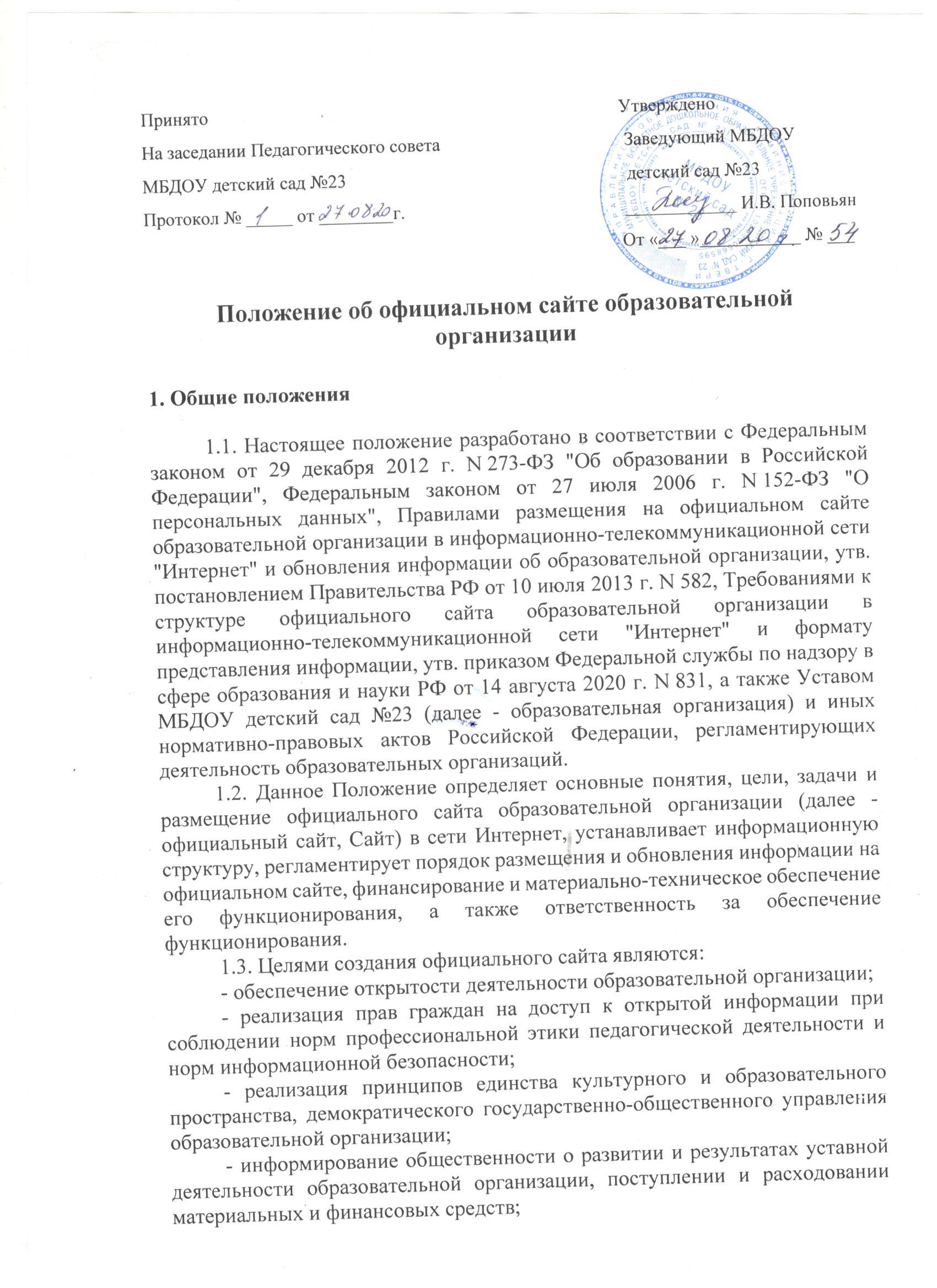 - защита прав и интересов участников образовательного процесса.1.4. Официальный сайт образовательной организации является электронным общедоступным информационным ресурсом, размещенным в глобальной сети Интернет. Пользователем сайта может быть любое лицо, имеющее технические возможности выхода в сеть Интернет.1.5. Официальный сайт образовательной организации содержит материалы, не противоречащие законодательству Российской Федерации.1.6. Ответственность за содержание информации, представленной на официальном сайте, несет И.В. Поповьян, заведующий.1.7. Официальный сайт является одним из инструментов обеспечения учебной и внеурочной деятельности образовательной организации и представляет собой актуальный результат ее деятельности.1.8. Права на все информационные материалы, размещенные на официальном сайте, принадлежат образовательной организации, кроме случаев, оговоренных в соглашениях с авторами работ.2. Информационная структура официального сайта образовательной организации2.1. Информация, размещаемая на официальном сайте образовательной организации, не должна:- нарушать права субъектов персональных данных;- нарушать авторское право;- содержать ненормативную лексику;- унижать честь, достоинство и деловую репутацию физических и юридических лиц;- содержать государственную, коммерческую или иную охраняемую законом тайну;- содержать информационные материалы, содержащие призывы к насилию и насильственному изменению основ конституционного строя, разжигающие социальную, расовую, межнациональную и религиозную рознь, пропаганду наркомании, экстремистских религиозных и политических идей;- содержать материалы, запрещенные к опубликованию законодательством РФ;- противоречить профессиональной этике в педагогической деятельности.2.2. Пользователю официального сайта должна быть предоставлена наглядная информация о структуре официального сайта, включающая в себя ссылку на официальные сайты Министерства науки и высшего образования Российской Федерации и Министерства просвещения Российской Федерации в сети "Интернет".2.3. Для размещения информации на официальном сайте образовательной организацией должен быть создан специальный раздел "Сведения об образовательной организации" (далее - специальный раздел). Информация в специальном разделе представляется в виде набора страниц и (или) иерархического списка и (или) ссылок на другие разделы сайта. Информация должна иметь общий механизм навигации по всем страницам специального раздела. Механизм навигации должен быть представлен на каждой странице специального раздела.2.4. Доступ к специальному разделу должен осуществляться с главной (основной) страницы Сайта, а также из основного навигационного меню Сайта.Страницы специального раздела должны быть доступны в информационно-телекоммуникационной сети "Интернет" без дополнительной регистрации, содержать указанную в подп. 2.5.1-2.5.13 настоящего Положения информацию, а также доступные для посетителей Сайта ссылки на файлы, снабженные информацией, поясняющей назначение данных файлов.Допускается размещение в специальном разделе иной информации, которая размещается,опубликовывается по решению образовательной организации и (или) размещение, опубликование которой является обязательным в соответствии с законодательством Российской Федерации.2.5. Специальный раздел должен содержать подразделы:- "Основные сведения";- "Структура и органы управления образовательной организацией";- "Документы";- "Образование";- "Руководство. Педагогический (научно-педагогический) состав";- "Материально-техническое обеспечение и оснащенность образовательного процесса";- "Платные образовательные услуги";- "Финансово-хозяйственная деятельность";- "Вакантные места для приема (перевода) обучающихся";- "Доступная среда";- "Международное сотрудничество".Подраздел "Образовательные стандарты" создается в специальном разделе при использовании федеральных государственных образовательных стандартов или образовательных стандартов, разработанных и утвержденных образовательной организацией самостоятельно (далее - утвержденный образовательный стандарт).Подраздел "Стипендии и меры поддержки обучающихся" создается в специальном разделе при предоставлении стипендий и иных мер социальной, материальной поддержки обучающимся (воспитанникам).2.5.1. Главная страница подраздела "Основные сведения" должна содержать информацию:а) о полном и сокращенном (при наличии) наименовании образовательной организации;б) о дате создания образовательной организации;в) об учредителе (учредителях) образовательной организации;г) о наименовании представительств и филиалов образовательной организации (при наличии) (в том числе, находящихся за пределами Российской Федерации);д) о месте нахождения образовательной организации, ее представительств и филиалов (при наличии);е) о режиме и графике работы образовательной организации, ее представительств и филиалов (при наличии);ж) о контактных телефонах образовательной организации, ее представительств и филиалов (при наличии);з) об адресах электронной почты образовательной организации, ее представительств и филиалов (при наличии);и) об адресах официальных сайтов представительств и филиалов образовательной организации (при наличии) или страницах в информационно-телекоммуникационной сети "Интернет";к) о местах осуществления образовательной деятельности, в том числе не указанных в приложении к лицензии (реестре лицензий) на осуществление образовательной деятельности в соответствии с ч. 4 ст. 91 Федерального закона от 29 декабря 2012 г. N 273-ФЗ "Об образовании в Российской Федерации".2.5.2. Главная страница подраздела "Структура и органы управления образовательной организацией" должна содержать информацию:а) о структуре и об органах управления образовательной организации с указанием наименований структурных подразделений (органов управления);б) о фамилиях, именах, отчествах (при наличии) и должностях руководителей структурных подразделений;в) о местах нахождения структурных подразделений (органов управления) образовательной организации (при наличии структурных подразделений (органов управления);г) об адресах официальных сайтов в информационно-телекоммуникационной сети "Интернет" структурных подразделений (органов управления) образовательной организации (при наличии официальных сайтов);д) об адресах электронной почты структурных подразделений (органов управления) образовательной организации (при наличии электронной почты);е) о положениях о структурных подразделениях (об органах управления) образовательной организации с приложением указанных положений в виде электронных документов, подписанных простой электронной подписью в соответствии с Федеральным законом от 6 апреля 2011 г. N 63-ФЗ "Об электронной подписи" (далее - электронный документ) (при наличии структурных подразделений (органов управления).2.5.3. На главной странице подраздела "Документы" должны быть размещены следующие документы в виде копий и электронных документов (в части документов, самостоятельно разрабатываемых и утверждаемых образовательной организацией):а) устав образовательной организации;б) свидетельство о государственной аккредитации (с приложениями) (при наличии);в) правила внутреннего распорядка обучающихся;г) правила внутреннего трудового распорядка;д) коллективный договор (при наличии);е) отчет о результатах самообследования;ж) предписания органов, осуществляющих государственный контроль (надзор) в сфере образования, отчеты об исполнении таких предписаний (до подтверждения органом, осуществляющим государственный контроль (надзор) в сфере образования, исполнения предписания или признания его недействительным в установленном законом порядке) (при наличии);з) локальные нормативные акты образовательной организации по основным вопросам организации и осуществления образовательной деятельности, в том числе регламентирующие:- правила приема обучающихся;- режим занятий обучающихся;- формы, периодичность и порядок текущего контроля успеваемости и промежуточной аттестации обучающихся;- порядок и основания перевода, отчисления и восстановления обучающихся;- порядок оформления возникновения, приостановления и прекращения отношений между образовательной организацией и обучающимися и (или) родителями (законными представителями) несовершеннолетних обучающихся.2.5.4. Подраздел "Образование" должен содержать информацию:а) о реализуемых образовательных программах, в том числе о реализуемых адаптированных образовательных программах, с указанием в отношении каждой образовательной программы:- форм обучения;- нормативного срока обучения;- срока действия государственной аккредитации образовательной программы (при наличии государственной аккредитации), общественной, профессионально-общественной аккредитации образовательной программы (при наличии общественной, профессионально-общественной аккредитации);- языка(х), на котором(ых) осуществляется образование (обучение);- учебных предметов, курсов, дисциплин (модулей), предусмотренных соответствующей образовательной программой;- практики, предусмотренной соответствующей образовательной программой;- об использовании при реализации образовательной программы электронного обучения и дистанционных образовательных технологий;б) об описании образовательной программы с приложением образовательной программы вформе электронного документа или в виде активных ссылок, непосредственный переход по которым позволяет получить доступ к страницам Сайта, содержащим информацию:- об учебном плане с приложением его в виде электронного документа;- об аннотации к рабочим программам дисциплин (по каждому учебному предмету, курсу, дисциплине (модулю), практики, в составе образовательной программы) с приложением рабочих программ в виде электронного документа;- о календарном учебном графике с приложением его в виде электронного документа;- о методических и иных документах, разработанных образовательной организацией для обеспечения образовательного процесса, в виде электронного документа;в) о численности обучающихся, в том числе:- об общей численности обучающихся;- о численности обучающихся за счет бюджетных ассигнований федерального бюджета (в том числе с выделением численности обучающихся, являющихся иностранными гражданами);- о численности обучающихся за счет бюджетных ассигнований бюджетов субъектов Российской Федерации (в том числе с выделением численности обучающихся, являющихся иностранными гражданами);- о численности обучающихся за счет бюджетных ассигнований местных бюджетов (в том числе с выделением численности обучающихся, являющихся иностранными гражданами);- о численности обучающихся по договорам об образовании, заключаемых при приеме на обучение за счет средств физического и (или) юридического лица (далее - договор об оказании платных образовательных услуг) (в том числе с выделением численности обучающихся, являющихся иностранными гражданами).Образовательные организации, реализующие общеобразовательные программы, дополнительно указывают наименование образовательной программы.Образовательные организации, реализующие профессиональные образовательные программы, дополнительно, для каждой образовательной программы указывают информацию:- об уровне образования;- о коде и наименовании профессии, специальности, направления подготовки;- о направлениях и результатах научной (научно-исследовательской) деятельности и научно-исследовательской базе для ее осуществления (для образовательных организаций высшего образования и образовательных организаций дополнительного профессионального образования) (при осуществлении научной (научно-исследовательской) деятельности);- о результатах приема по каждой профессии, по каждой специальности среднего профессионального образования, по каждому направлению подготовки или специальности высшего образования с различными условиями приема: на места, финансируемые за счет бюджетных ассигнований федерального бюджета; на места, финансируемые за счет бюджетных ассигнований бюджетов субъектов Российской Федерации; на места, финансируемые за счет бюджетных ассигнований местных бюджетов; по договорам об оказании платных образовательных услуг; о средней сумме набранных баллов по всем вступительным испытаниям (при наличии вступительных испытаний); о результатах перевода; о результатах восстановления и отчисления;г) о лицензии на осуществление образовательной деятельности (выписке из реестра лицензий на осуществление образовательной деятельности).2.5.5. Главная страница подраздела "Образовательные стандарты" должна содержать информацию:а) о применяемых федеральных государственных образовательных стандартах с приложением их копий или размещением гиперссылки на действующие редакции соответствующих документов;б) об утвержденных образовательных стандартах с приложением образовательных стандартов в форме электронного документа или в виде активных ссылок, непосредственный переход по которым позволяет получить доступ к образовательному стандарту в формеэлектронного документа.2.5.6. Главная страница подраздела "Руководство. Педагогический (научно-педагогический) состав" должна содержать следующую информацию:а) о руководителе образовательной организации, в том числе:- фамилия, имя, отчество (при наличии);- наименование должности;- контактные телефоны;- адрес электронной почты;б) о заместителях руководителя образовательной организации (при наличии), в том числе:- фамилия, имя, отчество (при наличии);- наименование должности;- контактные телефоны;- адрес электронной почты;в) о руководителях филиалов, представительств образовательной организации (при наличии), в том числе:- фамилия, имя, отчество (при наличии);- наименование должности;- контактные телефоны;- адрес электронной почты;г) о персональном составе педагогических работников каждой реализуемой образовательной программы в форме электронного документа или в виде активных ссылок, непосредственный переход по которым позволяет получить доступ к страницам Сайта, содержащим следующую информацию:- фамилия, имя, отчество (при наличии);- занимаемая должность (должности);- уровень образования;- квалификация;- наименование направления подготовки и (или) специальности;- ученая степень (при наличии);- ученое звание (при наличии);- повышение квалификации и (или) профессиональная переподготовка (при наличии);- общий стаж работы;- стаж работы по специальности;- преподаваемые учебные предметы, курсы, дисциплины (модули).2.5.7. Главная страница подраздела "Материально-техническое обеспечение и оснащенность образовательного процесса" должна содержать информацию о материально-техническом обеспечении образовательной деятельности, в том числе сведения:а) об оборудованных учебных кабинетах;б) об объектах для проведения практических занятий;в) о библиотеке(ах);г) об объектах спорта;д) о средствах обучения и воспитания;е) об условиях питания обучающихся;ж) об условиях охраны здоровья обучающихся;з) о доступе к информационным системам и информационно-телекоммуникационным сетям;и) об электронных образовательных ресурсах, к которым обеспечивается доступ обучающихся, в том числе:- о собственных электронных образовательных и информационных ресурсах (при наличии);- о сторонних электронных образовательных и информационных ресурсах (при наличии).2.5.8. Главная страница подраздела "Стипендии и меры поддержки обучающихся" должнасодержать информацию:а) о наличии и условиях предоставления обучающимся стипендий;б) о мерах социальной поддержки;в) о наличии общежития, интерната;г) о количестве жилых помещений в общежитии, интернате для иногородних обучающихся;д) о формировании платы за проживание в общежитии;е) о трудоустройстве выпускников, с указанием численности трудоустроенных выпускников от общей численности выпускников в прошедшем учебном году, для каждой реализуемой образовательной программы, по которой состоялся выпуск.2.5.9. Главная страница подраздела "Платные образовательные услуги" должна содержать следующую информацию о порядке оказания платных образовательных услуг в виде электронных документов:а) о порядке оказания платных образовательных услуг, в том числе образец договора об оказании платных образовательных услуг;б) об утверждении стоимости обучения по каждой образовательной программе;в) об установлении размера платы, взимаемой с родителей (законных представителей) за присмотр и уход за детьми, осваивающими образовательные программы дошкольного образования в организациях, осуществляющих образовательную деятельность, за содержание детей в образовательной организации, реализующей образовательные программы начального общего, основного общего или среднего общего образования, если в такой образовательной организации созданы условия для проживания обучающихся в интернате, либо за осуществление присмотра и ухода за детьми в группах продленного дня в образовательной организации, реализующей образовательные программы начального общего, основного общего или среднего общего образования.2.5.10. Главная страница подраздела "Финансово-хозяйственная деятельность" должна содержать:а) информацию об объеме образовательной деятельности, финансовое обеспечение которой осуществляется:- за счет бюджетных ассигнований федерального бюджета;- за счет бюджетов субъектов Российской Федерации;- за счет местных бюджетов;- по договорам об оказании платных образовательных услуг;б) информацию о поступлении финансовых и материальных средств по итогам финансового года;в) информацию о расходовании финансовых и материальных средств по итогам финансового года;г) копию плана финансово-хозяйственной деятельности образовательной организации, утвержденного в установленном законодательством Российской Федерации порядке, или бюджетной сметы образовательной организации.2.5.11. Главная страница подраздела "Вакантные места для приема (перевода) обучающихся" должна содержать информацию о количестве вакантных мест для приема (перевода) обучающихся по каждой реализуемой образовательной программе, по каждой реализуемой специальности, по каждому реализуемому направлению подготовки, по каждой реализуемой профессии, по имеющимся в образовательной организации бюджетным или иным ассигнованиям, в том числе:а) количество вакантных мест для приёма (перевода) за счёт бюджетных ассигнований федерального бюджета;б) количество вакантных мест для приёма (перевода) за счёт бюджетных ассигнований бюджетов субъекта Российской Федерации;в) количество вакантных мест для приёма (перевода) за счёт бюджетных ассигнованийместных бюджетов;г) количество вакантных мест для приёма (перевода) за счёт средств физических и (или) юридических лиц.2.5.12. Главная страница подраздела "Доступная среда" должна содержать информацию о специальных условиях для обучения инвалидов и лиц с ограниченными возможностями здоровья, в том числе:а) о специально оборудованных учебных кабинетах;б) об объектах для проведения практических занятий, приспособленных для использования инвалидами и лицами с ограниченными возможностями здоровья;в) о библиотеке(ах), приспособленных для использования инвалидами и лицами с ограниченными возможностями здоровья;г) об объектах спорта, приспособленных для использования инвалидами и лицами с ограниченными возможностями здоровья;д) о средствах обучения и воспитания, приспособленных для использования инвалидами и лицами с ограниченными возможностями здоровья;е) об обеспечении беспрепятственного доступа в здания образовательной организации;ж) о специальных условиях питания;з) о специальных условиях охраны здоровья;и) о доступе к информационным системам и информационно-телекоммуникационным сетям, приспособленным для использования инвалидами и лицами с ограниченными возможностями здоровья;к) об электронных образовательных ресурсах, к которым обеспечивается доступ инвалидов и лиц с ограниченными возможностями здоровья;л) о наличии специальных технических средств обучения коллективного и индивидуального пользования;м) о наличии условий для беспрепятственного доступа в общежитие, интернат;н) о количестве жилых помещений в общежитии, интернате, приспособленных для использования инвалидами и лицами с ограниченными возможностями здоровья.2.5.13. Главная страница подраздела "Международное сотрудничество" должна содержать информацию:а) о заключенных и планируемых к заключению договорах с иностранными и (или) международными организациями по вопросам образования и науки (при наличии);б) о международной аккредитации образовательных программ (при наличии).3. Порядок размещения и обновления информации на официальном сайте образовательной организации3.1. При размещении информации на официальном сайте и ее обновлении обеспечивается соблюдение требований законодательства Российской Федерации о персональных данных.3.2. Информация, указанная в подп. 2.5.1-2.5.13 настоящего Положения, размещается на официальном сайте в текстовой и (или) табличной формах, а также в форме копий документов в соответствии с требованиями к структуре официального сайта и формату представления информации, установленными Федеральной службой по надзору в сфере образования и науки.3.3. Технологические и программные средства, которые используются для функционирования официального сайта, должны обеспечивать:а) доступ к размещенной на официальном сайте информации без использования программного обеспечения, установка которого на технические средства пользователя информации требует заключения лицензионного или иного соглашения с правообладателем программного обеспечения, предусматривающего взимание с пользователя информации платы;б) защиту информации от уничтожения, модификации и блокирования доступа к ней, а также иных неправомерных действий в отношении нее;в) возможность копирования информации на резервный носитель, обеспечивающий ее восстановление;г) защиту от копирования авторских материалов.3.4. Информация на официальном сайте размещается на русском языке, а также может быть размещена на государственных языках республик, входящих в состав Российской Федерации, и (или) на иностранных языках.3.5. Все страницы официального сайта, содержащие сведения, указанные в подп. 2.5.1-2.5.13 настоящего Положения, должны содержать специальную html-разметку, позволяющую однозначно идентифицировать информацию, подлежащую обязательному размещению на Сайте. Данные, размеченные указанной html-разметкой, должны быть доступны для просмотра посетителями Сайта на соответствующих страницах специального раздела.3.6. Адрес сайта: https: ds23.detsad.tver.ru3.7. Адрес официального сайта и адрес электронной почты образовательной организации отражаются на официальном бланке образовательной организации.3.8. При изменении устава и иных документов образовательной организации, подлежащих размещению на официальном сайте, обновление соответствующих разделов сайта производится не позднее 10 рабочих дней после утверждения указанных документов.4. Ответственность за обеспечение функционирования официального сайта образовательной организации4.1. На лиц, назначенных приказом руководителя образовательной организации ответственными за обеспечение функционирования официального сайта образовательной организации, возлагаются следующие обязанности:- обеспечение постоянного контроля за функционированием официального сайта образовательной организации;- обеспечение своевременного и достоверного обновления содержащейся на официальном сайте информации;- предоставление информации о достижениях и новостях образовательной организации не реже одного раза в месяц.4.2. Дисциплинарная и иная предусмотренная действующим законодательством РФ ответственность за качество, своевременность и достоверность информационных материалов возлагается на О.А. Азарову, воспитателя.4.3. Лица, ответственные за функционирование официального сайта образовательной организации, несут ответственность:- за отсутствие на официальном сайте образовательной организации информации, предусмотренной подп. 2.5.1-2.5.13 настоящего Положения;- за нарушение сроков обновления информации в соответствии с п. 3.8 настоящего Положения;- за размещение на официальном сайте образовательной организации информации, противоречащей требованиям п. 2.1 настоящего Положения;- за размещение на официальном сайте образовательной организации недостоверной информации.5. Заключительные положения5.1. Настоящее Положение вступает в силу с момента утверждения.5.2. Все работники образовательной организации несут ответственность за выполнение настоящего Положения в соответствии с действующим законодательством.5.3. Изменения в настоящее Положение могут быть внесены приказом заведующего образовательной организации путем утверждения Положения в новой редакции.5.4. В случае возникновения конфликта между нормами локального акта образовательной организации, регулирующего указанные в положении вопросы, и нормами настоящего Положения применяются нормы акта, принятого позднее.